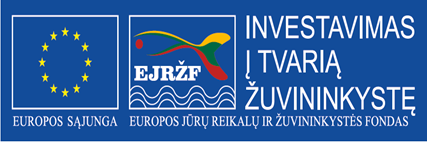 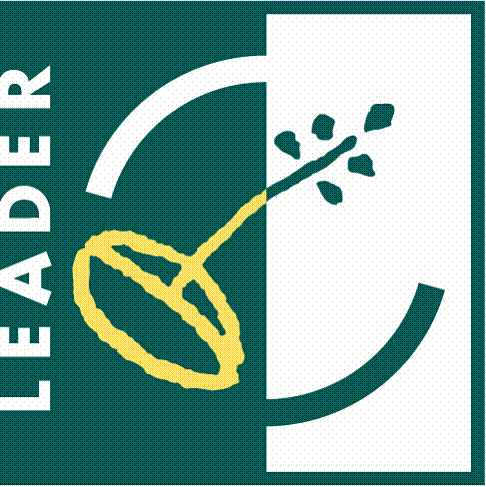 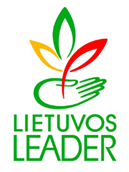 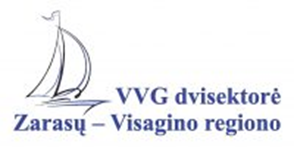 KVIETIMAS TEIKTI VIETOS PROJEKTUS Nr. 7Zarasų – Visagino regiono vietos veiklos grupė kviečia teikti paprastus žvejybos ir akvakultūros  vietos projektus pagal dvisektorės vietos plėtros strategijos „Zarasų – Visagino regiono dvisektorė  vietos plėtros strategija, Zarasų – Visagino regionas, 2014-2020“ (toliau – VPS) priemonę: Vietos projektų finansavimo sąlygų aprašai skelbiami šiose interneto svetainėse www.zarasaivvg.lt ir www.nma.lt, taip pat Zarasų – Visagino regiono vietos veiklos grupės būstinėje adresu Sėlių a. 22, 327 kab., Zarasai.Kvietimas teikti vietos projektus galioja nuo 2018 m.  spalio  22 d., 8.00 val. iki  2018 m.  gruodžio 17 d. 15.00 val.  Vietos projektų paraiškos priimamos Zarasų – Visagino regiono vietos veiklos grupės būstinėje, adresu: Sėlių a. 22, 327 kab., Zarasai.Per vieną paramos paraiškų priėmimo laikotarpį vietos projekto paraiškos teikėjas gali pateikti vieną vietos projekto paraišką. Paraiška ir papildomi dokumentai turi būti pateikti  asmeniškai pareiškėjo arba jo įgalioto asmens (įgaliojimas laikomas tinkamu, jeigu jis pasirašytas juridinio asmens vadovo ir ant jo uždėtas to juridinio asmens antspaudas, jeigu jis antspaudą privalo turėti). Vietos projektų paraiškos, pateiktos kitu būdu (pvz., paštu, per kurjerį)  nepriimamos.Informacija apie kvietimą teikti vietos projektus ir vietos projektų įgyvendinimą teikiama VPS vykdytojo buveinėje, darbo dienomis nuo  09:00 valandos iki 17:00 valandos (penktadieniais iki 16:00 val.) ir telefonais:VPS vadovas Arvydas Veikšra, tel.: +370 609 97118;VPS strategijos administratorė Jūratė Buičenkienė, tel.: +370 609 97119;VPS viešųjų ryšių specialistė Julija Goštautaitė-Adomavičienė, tel. +370 699 33084;VPS finansininkė Danutė Baublienė, tel.: +370 609 97125. „Sąlygų rekreacinei žvejybai sudarymas ir gerinimas“ Nr. BIVP-AKVA-SAVA-2Priemonė yra skirta  regiono žvejybos paveldo išsaugojimui ir pritaikymui rekreacinei žvejybai bei vandens telkinių ir  pakrančių infrastruktūros kūrimui, pritaikant ją  rekreacinei žvejybai.Pagal VPS priemonę parama teikiama:1.  regiono žvejybos paveldo saugojimas  ir pritaikymas rekreacinei žvejybai (mėgėjiškos žvejybos įrankiais ir būdais); 2. vandens telkinių ir pakrančių infrastruktūros įrengimas turistinei, rekreacinei žvejybai (žvejybos lieptelių, prieplaukų įrengimas, valčių įleidimo į vandenį vietų įrengimas). „Sąlygų rekreacinei žvejybai sudarymas ir gerinimas“ Nr. BIVP-AKVA-SAVA-2Tinkami vietos projektų vykdytojai:Viešieji pelno nesiekiantys juridiniai asmenys, registruoti pagal LR Asociacijų, Labdaros ir paramos fondų, Viešųjų įstaigų įstatymus, Zarasų rajono savivaldybė, Visagino savivaldybė. „Sąlygų rekreacinei žvejybai sudarymas ir gerinimas“ Nr. BIVP-AKVA-SAVA-2Kvietimui skiriama VPS paramos lėšų suma  - 121 868,00 Eur. Didžiausia galima parama vienam vietos projektui įgyvendinti 30 467,00  Eur. „Sąlygų rekreacinei žvejybai sudarymas ir gerinimas“ Nr. BIVP-AKVA-SAVA-2Paramos vietos projektui įgyvendinti lyginamoji dalis iki 80 proc. „Sąlygų rekreacinei žvejybai sudarymas ir gerinimas“ Nr. BIVP-AKVA-SAVA-2Finansavimo šaltiniai: EJRŽF ir Lietuvos Respublikos valstybės biudžeto lėšos.